St. Elizabeth’s Catholic Primarywww.st-elizabeths.manchester.sch.uk   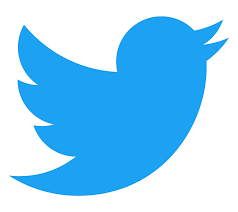 T: 0161-437-3890Twitter: @stelizabethsm22 (637 followers)Email: admin@st-elizabeths.manchester.sch.uk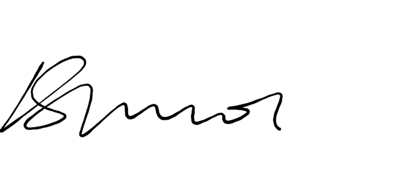 Congratulations to our Gold Award Winners 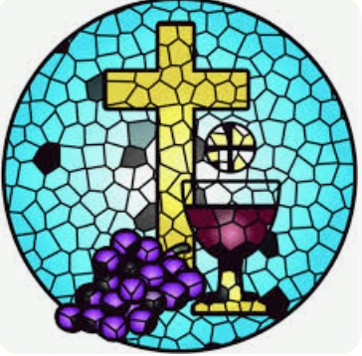 First Holy CommunionWe keep the children in year 3 who are making the sacrament of First Holy Communion in our prayers. ReflectionLord Jesus,Bless the children coming forward to receive Holy Communion for the first time.May this day be an initial step into life-long love of the Eucharist.Give them hunger for this sacred food so that they turn to you for comfort, guidance and wisdom as they grow into their full discipleship.Thank you for their innocence and goodness.May their hands, extended in anticipation of your Body and Blood, inspire all of us to cherish this sacred sacrament.AmenIn the Spotlight – Year 4 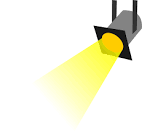 What an exciting and busy half term! It may be a short one, but Year 4 have crammed a lot in! This half term we’ve had our class assembly – where the children re-enacted their part in the prayer relay for their families. In swimming, the children are working really hard to complete their 25 metres unaided, which almost everyone has now achieved. We are so proud of you all! 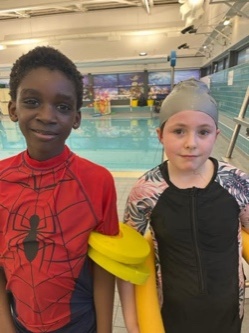 In Maths, we have been learning about adding fractions, finding equivalents and converting improper and mixed number fractions. We have now moved onto decimals, placing them on a place value chart and number line, and diving them by 10. Our book this half term in English is ‘Trash’ by Andy Mulligan. From this we have written settings descriptions of a dumpsite and of our own paradise Island. The children have written some fantastic pieces, focussing on expanded noun phrases, similes and metaphors.Our topic this half term is ‘Picture Our Planet’ where we have been comparing different areas around the world. So far, we have learned about Brazil and its geographical features – not to mention its colourful carnivals! We will later be comparing Brazil to Fiji and Scotland. In Science, we have been learning about animals including humans, labelling parts of the body and understanding the jobs different organs do in the body. In RE, we have been learning about the early Christians and the first disciples to spread the word of God. We enjoyed acting as news reporters, reporting the story of Stephen where he was stoned to death for his faith. 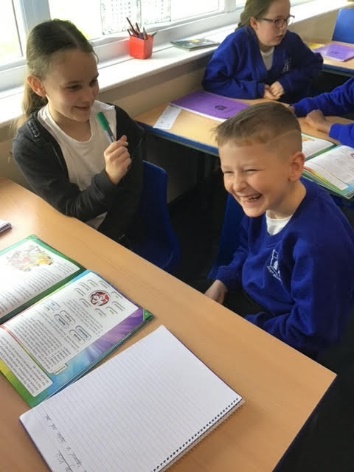 Well done on a super half term Year 4! King Charles III Coronation Picnic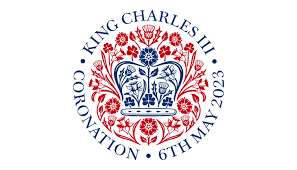 Today, we dressed up in red, white and blue to mark the historic occasion of King Charles III coronation tomorrow. We really enjoyed our picnic celebrations and the children had a royally good time dancing. We hope you enjoy watching and celebrating over the weekend with your famillies.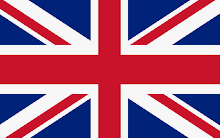 Attendance 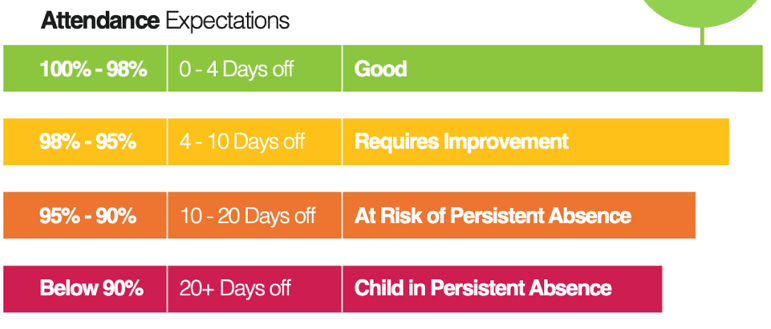 Attendance WC 2nd May, 2023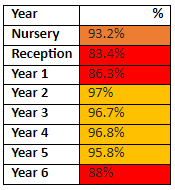 There are 193 pupils with 100% attendance this week. Well done! Congratulations to Year 2 with best punctuality and to Year 2 with the best attendance this week! The whole school attendance this week Was  92.4%.PTA Update 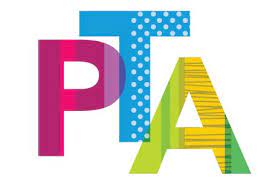 Top Tweets Please look at the tweets below, they give a great sense of what St. Elizabeth’s is all about! If you don’t already follow us on Twitter you’ll find us at @stelizabethsm22 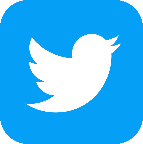 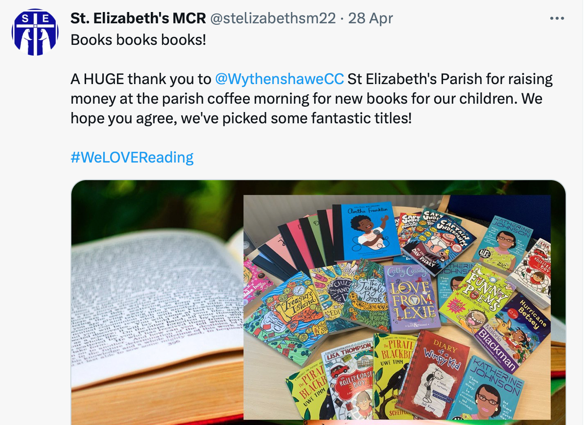 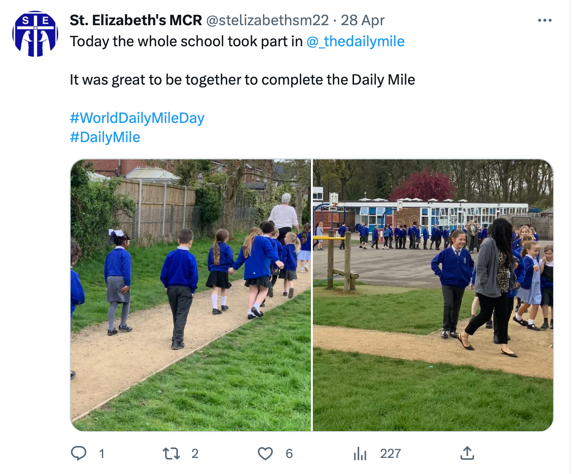 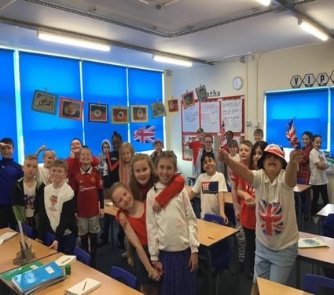 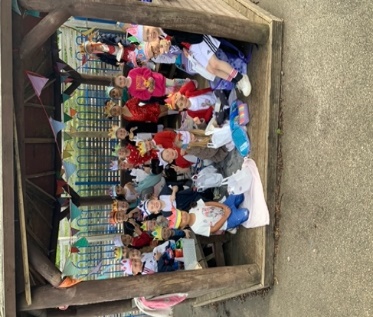 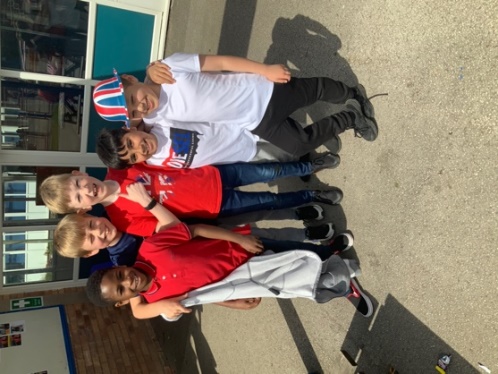 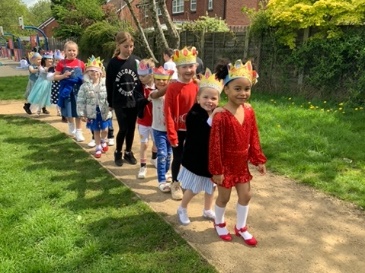 Dates for your diary: May Saturday 6th – Year 3 First Holy Communion. Children, please arrive from 9.20am at churchfor the service to begin at 10am. Monday 8th – Bank Holiday (school closed) Friday 12th – Nursery Class Assembly (2:15pm) Friday 19th – Reception Class Assembly, 9:05am Friday 19th – School closes at 3pm for half term June Friday 9th – Year 3 Class Assembly, 9:05am Friday 16th – Year 5 Class Assembly, 9:05am Friday 23rd – Year 3 Retreat DayFriday 30th – Year 2 Class Assembly, 9:05am JulyMonday 3rd – Year 5 attending St Paul’s Sports DayFriday 7th – Year 1 Class Assembly, 9:05am Friday 7th – Summer Fair from 3pm Wednesday 12th – Year 6 Production Wednesday 19th – Year 2 Leavers Mass Friday 21st – Year 6 Assembly, 9:05am Friday 21st- School Closes for Summer Holidays at 1:15pm  Spring 1 Weekly Update – 5/05/23